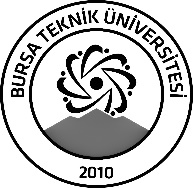 BURSA TEKNİK ÜNİVERSİTESİLİSANSÜSTÜ EĞİTİM ENSTİTÜSÜBURSA TEKNİK ÜNİVERSİTESİLİSANSÜSTÜ EĞİTİM ENSTİTÜSÜBURSA TEKNİK ÜNİVERSİTESİLİSANSÜSTÜ EĞİTİM ENSTİTÜSÜÖĞRENCİ BİLGİLERİÖĞRENCİ BİLGİLERİÖĞRENCİ BİLGİLERİÖĞRENCİ BİLGİLERİAdı- SoyadıAdı- SoyadıAtakan GöçerAtakan GöçerAnabilim DalıAnabilim DalıBilgisayar MühendisliğiBilgisayar MühendisliğiDanışmanıDanışmanıDr. Öğr. Üyesi Mustafa Özgür CİNGİZDr. Öğr. Üyesi Mustafa Özgür CİNGİZSEMİNER BİLGİLERİSEMİNER BİLGİLERİSEMİNER BİLGİLERİSEMİNER BİLGİLERİSeminer AdıSeminer AdıTıp Alanında Derin Öğrenme UygulamalarıTıp Alanında Derin Öğrenme UygulamalarıSeminer TarihiSeminer Tarihi  12/01/2024  12/01/2024Seminer Yeri Seminer Yeri MS Teams / Online Saat: 14:30Online Toplantı Bilgileri Online Toplantı Bilgileri https://teams.microsoft.com/l/meetup-join/19%3ameeting_N2Y5MTE0M2MtZDY5NC00MTUxLWI3ZWItNzE2YjEzMDkxZWUy%40thread.v2/0?context=%7b%22Tid%22%3a%226e5b8a43-bfae-488c-956d-970804f5342b%22%2c%22Oid%22%3a%22e86dd65b-412a-4c40-a57f-49c9aa0d152c%22%7dhttps://teams.microsoft.com/l/meetup-join/19%3ameeting_N2Y5MTE0M2MtZDY5NC00MTUxLWI3ZWItNzE2YjEzMDkxZWUy%40thread.v2/0?context=%7b%22Tid%22%3a%226e5b8a43-bfae-488c-956d-970804f5342b%22%2c%22Oid%22%3a%22e86dd65b-412a-4c40-a57f-49c9aa0d152c%22%7dAçıklamalar: Bu form doldurularak seminer tarihinden en az 3 gün önce enstitu@btu.edu.tr adresine e-mail ile gönderilecektir.Açıklamalar: Bu form doldurularak seminer tarihinden en az 3 gün önce enstitu@btu.edu.tr adresine e-mail ile gönderilecektir.Açıklamalar: Bu form doldurularak seminer tarihinden en az 3 gün önce enstitu@btu.edu.tr adresine e-mail ile gönderilecektir.Açıklamalar: Bu form doldurularak seminer tarihinden en az 3 gün önce enstitu@btu.edu.tr adresine e-mail ile gönderilecektir.